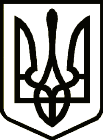 УкраїнаНОВГОРОД-СІВЕРСЬКА РАЙОННА РАДА ЧЕРНІГІВСЬКОЇ ОБЛАСТІРОЗПОРЯДЖЕННЯПро надання матеріальної допомогиМагоні М. А.На виконання положень розділу ІІІ Програми про надання матеріальної допомоги громадянам Новгород-Сіверського району депутатами районної ради у 2019 році, затвердженої рішенням Новгород-Сіверської районної ради Чернігівської області 26 жовтня 2018 року №385, керуючись Порядком надання матеріальної допомоги громадянам Новгород-Сіверського району депутатами районної ради у 2019 році:НАДАТИ МАГОНІ Максиму Анатолійовичу, мешканцю села Шептаки Новгород-Сіверського району Чернігівської області, матеріальну допомогу у сумі 1000 гривень для лікування.Голова районної ради                                                              В. М. КауфманПогоджено:Начальник відділу з юридичних питань та комунальної власності виконавчого апарату районної ради                                        Т. В. ЩепочкінаНачальник фінансово-господарськоговідділу, головний бухгалтер виконавчого апарату  районної ради                                      С. Б. Острик            08 липня                                                 2019 року м. Новгород-Сіверський           №    36